Notes for teachers:This game helps students understand how farming works and how dependent it is on random stuff happening!You will need:One six-sided dieThe game cards printed and cut into individual cardsThis is my own invention:  Dr. Vikki French, 2017Enjoy!Über Agricolae GameYou can become the Über Agricola (this means “Super Farmer”)!Get the most food!It is SpringYou are a poor, starving farmerYou have one field and one pastureYou live in a mud hutYou have one chicken to feed yourselfYou will need to raise crops and animalsYou need to plant crops in your fieldsYou need to get sheep for your pastureYou will need workers for your farmYou need a spouse and children to be your workersAt the beginning of Spring, you plow your field – put a field marker on itAt the beginning of Summer, you plant your field – put a field marker on itAt the beginning of Fall, you plow again to weed your field – put a marker on itAt the beginning of Winter, it’s harvest time! Turn in your field markers for harvest tokensBut, you and your family have to eat, too! So you reduce the harvest:(# field markers   ×   # workers (including yourself)) – # workers (including yourself) (or:   # workers  ×  (# field markers – 1)  )If you don’t have enough harvest tokens for you and your workers, you can use sheepIf you don’t have enough sheep, either, you get begging tokens!This pattern continues throughout the gameSheep breed! If you have 2 sheep, you get a new sheep for each pair each Spring!At the end of the game, add the number of harvest tokens and sheep then subtract the number of begging cardsThe player with the highest number is the Über Agricola!Positions needed:    Keeper of the Seasons – (each round is a season) posts the season    Keeper of the Field Markers – distributes field markers    Keeper of the Workers – distributes workers     Keeper of the Sheep – distributes sheep    Keeper of the Harvest – distributes harvest tokens     Keeper of the Begging Cards – distributes begging cards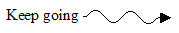 I was the Keeper of the  _______________________  # of Harvest cards at the end of the game: _____________________# of Sheep at the end of the game: _____________________# of Begging cards at the end of the game: _____________________Final number: _____________________I was the Über Agricola ________________________The first time you roll a “1” you get a spouse to help with work on the farm – get a worker tokenThe second “1”, you get a child to help with work on the farm – get a second worker tokenThe third (or more) “1” roll again: 1-2 means you gain another child worker, 3,4,5 nothing changes, 6 you lose a workerThe first time you roll a “2” you get a sheep for your pastureThe second “2”, you get a second sheepThe third (or more) “2” roll again: 1 means you gain another sheep, 2,3,4 nothing changes, 5 wolf attack! you lose a sheep, 6 wolf pack! Lose half your sheep (if you have an odd number, round up)Drought! Lose one field marker!   Drought! Lose one field marker!   Drought! Lose one field marker!   Blight strikes your crops! Lose all your field markers but one!Blight strikes your crops! Lose all your field markers but one!Blight strikes your crops! Lose all your field markers but one!Flood! Lose one field marker!Flood! Lose one field marker!Flood! Lose one field marker!Roll again:  1-romance! gain a spouse/worker                   2-coyote attack! Lose half your sheep (if you have an odd number, round up)                   3-poor soil conditions! Lose one field marker                   4-farm accident! Lose a worker                   5-your grain silo leaks! Return a harvest token                   6-lose a turnRoll again:  1-romance! gain a spouse/worker                   2-coyote attack! Lose half your sheep (if you have an odd number, round up)                   3-poor soil conditions! Lose one field marker                   4-farm accident! Lose a worker                   5-your grain silo leaks! Return a harvest token                   6-lose a turnRoll again:  1-romance! gain a spouse/worker                   2-coyote attack! Lose half your sheep (if you have an odd number, round up)                   3-poor soil conditions! Lose one field marker                   4-farm accident! Lose a worker                   5-your grain silo leaks! Return a harvest token                   6-lose a turn